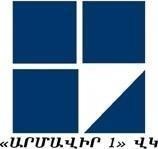 ՎԵՐԱՊԱՏՐԱՍՏՎՈՂ ՈՒՍՈՒՑՉԻՀԵՏԱԶՈՏԱԿԱՆ ԱՇԽԱՏԱՆՔՀԵՏԱԶՈՏՈՒԹՅԱՆ ԹԵՄԱՆ՝	ՍՈՎՈՐՈՂՆԵՐԻ ՄԵՋ ԱՐԺԵՔԱՅԻՆ ՀԱՄԱԿԱՐԳԻ                                                   ՁԵՎԱՎՈՐՈՒՄԸ ԱՌԱՐԿԱՅԻ ԴԱՍԱՎԱՆԴՄԱՆ ԸՆԹԱՑՔՈՒՄՀետազոտող ուսուցիչ՝	      Հրանտ     Սարգսյան             անուն,   ազգանունԱրմավիրի մարզ, Ջրառատի Թաթուլ Խաչատրյանի անվան  միջնակարգ դպրոցՄենթոր ուսուցիչ`	Վահան      Սարգսյան      անուն,       ազգանունԱՐՄԱՎԻՐ- 2022ԲՈՎԱՆԴԱԿՈՒԹՅՈՒՆՆԵՐԱԾՈՒԹՅՈՒՆԳՐԱԿԱՆՈՒԹՅԱՆ ԱԿՆԱՐԿԳՈՐԾՆԱԿԱՆ ՀԱՄԱՏԵՔՍՏՀԵՏԱԶՈՏՈՒԹՅԱՆ ԸՆԹԱՑՔԵԶՐԱԿԱՑՈՒԹՅՈՒՆՕԳՏԱԳՈՐԾՎԱԾ ԳՐԱԿԱՆՈՒԹՅԱՆ ՑԱՆԿՆԵՐԱԾՈՒԹՅՈՒՆԹեմայի արդիականությունը: Ժամանակակից հասարակությունն արմատական փոփոխությունների մի բարդ շրջան է անցնում: Դա անմիջականորեն ազդում է երիտասարդ սերնդի մտածելակերպի, գործելակերպի, հոգեբանության և արժեքային կողմնորոշումների վրա: Նա այդ գործընթացների մասնակիցն է, այդ արժեքների ժառանգորդն ու կրողը: Նրա առջև ծառանում է նոր ժամանակի պահանջներին համապատասխան վերափոխվելու, կարողությունները զարգացնելու և իրացնելու խնդիրը: Ներկայումս կրթությունը վերաճել է մի գործոնի, որը նպաստում է հասարակության մեջ մարդու դերի առավել արժևորմանը` զարգացնելով համակեցության, հանդուրժողականության, համագործակցության և արժեքային անհրաժեշտ որակներ: Կրթական միջավայրի և կրթության բովանդակության արդիականացման անհրաժեշտությունը պահանջում է ուսուցման ավանդական մոտեցումների և մեթոդների վերանայում, կրթության նկատմամբ պետական և հասարակական հոգածության արմատական բարելավում:Հայաստանի Հանրապետության կրթական համակարգը խորհրդային կրթական համակարգի ժառանգորդն էր և կազմավորվել էր նրա հենքի վրա: Խորհրդային Միությունում միասնական էին կրթական խնդիրները, մեթոդական սպասարկումը: Միասնական էր նաև արժեհամակարգը: Մեզ մնում էր միայն տեղայնացնել կենտրոնից եկած որոշումները: Անկախացումից հետո իրավիճակը կտրուկ փոխվեց: Կրթական համակարգի արմատական վերակառուցման պահանջը կախված էր օդում: Փոխվեց ժամանակաշրջանը, փոխվեցին նաև արժեքները, փոխվեցին արժեքային կողմնորոշումները, նախասիրություններն ու պահանջմունքները: Նոր իրավիճակը համարժեք մոտեցումներ էր պահանջում: Նոր խնդիրներ առաջ եկան, որոնք հրատապ լուծման կարիք ունեին: Շուկայական հարաբերությունների պայմաններում բազմաթիվ արժեքներ, որպես մանրադրամ, շուկա նետվեցին: Նորանկախ հանրապետության նոր սերնդի հասարակական կյանքի, արժեքների նկատմամբ ունեցած վերաբերմունքն ու բարոյական սկզբունքները տարբերվում էին նախորդներից: Կյանքը կառուցվեց նոր կանոնների և նոր նորմերի վրա: Նոր սերնդի համար ժամանակակից աշխարհն իր արժեքայինհամակարգով			բավականին		բարդ	ու	անկանխատեսելի	էր	թվում:	Կրթության հիմնախնդիրներով զբաղված մասնագետներին առաջադրված է ճշգրիտ որոշել և բյուրեղացնել այն գլոբալ արժեքները, որոնք անհրաժեշտ էին քսանմեկերորդ դարի քաղաքացուն: Իսկ որո՞նք են այդ արժեքները, և ի՞նչ մեխանիզմներով էին դրանք հասցվելու սովորողին: Այսօրինակ հարցերը քննարկումների նյութ էին դառնում: Արագընթաց փոփոխությունների, նոր արժեքների այդ հորձանուտում երիտասարդ սերունդը դժվարանում էր իր համար արժեքային կողմնորոշումներ ձևավորել: Հետազոտության նպատակը և խնդիրները: Հետազոտության հիմնական նպատակն է ներկայացնել		և		ուսումնասիրել	հանրակրթական	դպրոցներում	արժեքային համակարգի ձևավորումը աշակերտների մոտ։ Այդ նպատակների իրականացումը ենթադրում	է		կոնկրետ	խնդիրների		լուծում,	որոնք		էլ		ապահովում	են աշխատանքի տրամաբանությունն ու կառուցվածքը։Առաջադրված նպատակին հասնելու համար աշխատանքում առաջադրվել են հետևյալ խնդիրները՝Վերլուծել հիմնախնդրի վերաբերյալ մասնագիտական գրականություն:Պարզաբանել արժեքային համակարգի դերը դասաժամերին։Լուսաբանել արժեքային համակարգի ձևավորման գործընթացը և յուրացումը։ Հետազոտության օբյեկտը: Հետազոտության օբյեկտ է հանդիսանում դասարանը, որտեղ կատարել եմ դասապրոցես:Հետազոտության մեթոդները: Հետազոտության կիրառված մեթոդներն են՝ դիտարկում, թեստավորում, վերլուծություն և այլն:ԳՐԱԿԱՆՈՒԹՅԱՆ ԱԿՆԱՐԿՍերունդների կրթության և դաստիարակության արդյունավետության խնդիրը միշտ եղել է մանկավարժների, փիլիսոփաների, հետազոտողների և հոգեբանների ուշադրության կենտրոնում: Ամերիկացի փիլիսոփա և մանկավարժ Ջոն Դյուին, ով իր աշխատություններով նպաստում էր կրթության առաջադեմ շարժմանը, համոզված էր, որ լավագույն կրթությանը հասնում են կրթության միջոցով. «Ես հավատում եմ ,որ կրթությունը, հետևաբար, ապրելակերպ է և ոչ թե ապագա ապրելու նախապատրաստություն» /Իմ մանկավարժական քույր-1897թ/: Դեռևս Սոկրատեսն էր իր սաներին սովորեցնում տրամաբանորեն և վերլուծելով մտածել, սակայն առաջին անգամ տեսականորեն այն մշակել է Ջ.Դյուին: Իսկ ըստ ռուս հայտնի հոգեբան Ս.Յ. Ռուբինշտեյնի, մարդու մտածողությունը կարելի է զարգացնել միայն ճանաչողական պրոբլեմների լուծման միջոցով:Լ.Ս. Վիգոտսկին էլ ձևակերպել է մի օրենք , որտեղ ասվում է, որ ուսուցմանը հետևում է զարգացումը, իսկ անձը զարգանում է գործունեության մեջ: Ակտիվ գործունեության ընթացքում են զարգանում խնդիրները միասին լուծելու կարողությունները, և ամենակարևորը՝ ինքնուրույն իմացական գործունեությունը, շահագրգռվածություն ցանկացած խնդիր վերլուծելու և հանգուցալուծելու համար: Այնուամենայնիվ, որքան էլ հոգեբանները, փիլիսոփաները առաջարկեն մեթոդներ կամ ռազմավարություններ , ուսումնառության արդյունավետության խնդիրը մնում է չլուծված կամ ոչ ամբողջապես լուծված, քանի որ ուսուցչի համար խնդիր է մնում, թե ինչպե՞ս կիրառվի կամ օգտագործվի այդ գործիքը, արդյո՞ք դասի մոդելը կօգնի հասնել դրան: Ըստ այդմ էլ , յուրաքանչյուր ուսուցիչ գտնում է իր առարկային համապատասխանող ռազմավարություն և տալիս առաջ եկած խնդրի լուծում:ԳՈՐԾՆԱԿԱՆ ՀԱՄԱՏԵՔՍՏՍՈՎՈՐՈՂՆԵՐԻ ՄԵՋ ԱՐԺԵՔԱՅԻՆ ՀԱՄԱԿԱՐԳԻ ՁԵՎԱՎՈՐՈՒՄԸ ԱՌԱՐԿԱՅԻ ԴԱՍԱՎԱՆԴՄԱՆ ԸՆԹԱՑՔՈՒՄ«Արժեհամակարգ» հասկացությունը մանկավարժական գիտության մեջ ըմբռնվում է բավական լայն շառավիղով: Առավել ընդունված է այն ընկալումը, որ արժեհամակարգը մարդու բարոյական, գեղագիտական, հոգևոր, իմացական, մշակութային և էթնիկական արժեքների համախումբն է, որն անհրաժեշտ է անձի ներդաշնակ, բազմակողմանի ձևավորման և զարգացման համար: Արժեքների թվարկված համախմբերից որևէ մեկին գերապատվություն տալը կնշանակեր ոչ մանկավարժական մոտեցում խնդրին. Արժեհամակարգը լիակատար է և համեմատաբար ավարտուն բոլոր ներառված համախմբերի ներդաշնակ փոխլրացման պայմաններում: Ահա թե ինչու «արժեհամակարգ» հասկացությունը նաև զուրկ է խիստ որոշակի ստուգությունից: Արժեհամակարգի ձևավորման և նրա հարաբերական կայունության ապահովման համար հանրակրթության բնագավառում կարևոր և անփոխարինելի նշանակություն ունեն բոլոր ուսումնական առարկաները, որոնք թվում, այնուամենայնիվ, արժեքների ձևավորման առումով չափազանց մեծ է հումանիտար ոլորտի ուսումնական առարկաների դերը: Մասնավորապես՝ անգնահատելի է լեզվի և գրականության դերը՝ առանց նույնիսկ էականորեն տարբաժանելու մայրենի և օտար լեզուների նշանակությունը սույն խնդրի առնչությամբ:Արժեհամակարգի մեջ կուտակված է անցյալի փորձը, որի յուրացումը աշակերտների մեջ ձևավորում է հայրենասիրության, սեփական ժողովրդի պատմության, նրա ստեղծած մշակութային արժեքների, գիտական նվաճումների համար հպարտության զգացում: Իսկ ակտիվ ճանաչողական գործունեության պայմաններում ձևավորված գիտելիքները աշակերտների մոտ վերածվում են համոզմունքների և կարողությունների:Այսօր աճող սերնդի դաստիարակության գործն ընթանում է տարբեր հանգամանքների ազդեցության ներքո՝ ժողովրդագրական, ազգային, մշակութային, ընտանեկան, կրթական, հասարակական, սոցիալական և այլն: Հաշվի առնելովբազմաթիվ այս և այլ հանգամանքներ՝ ժամանակակից մանկավարժության համար խնդիր է դառնում սովորողների ազգային գիտակցության ձևավորումը սեփական ժողովրդի պատմության ու մշակույթի հենքի վրա՝ չանտեսելով համամարդկային արժեքները: Կրելով վերոնշյալ և այլ հանգամանքների ներգործությունը, ընտրությամբ յուրացնելով դրանց ազդեցությունը՝ աշակերտը հաղորդակցվում է հասարակական մշակույթին և ձևավորվում իբրև ստեղծագործական անհատականություն:Ընդ որում՝ կրթական տարբեր աստիճաններում աշակերտն ունենում է աշխարհի նկատմամբ վերաբերմունքի տարբեր դրսևորումներ և հարաբերություններ: Վերաբերմունքն աշխարհի նկատմամբ և հարաբերությունը աշխարհի հետ, վերաբերմունք սեփական անձի նկատմամբ և հարաբերությունն ինքն իր հետ իրականացվում են հասարակական դաստիարակության համակարգի (ուսումնական հաստատություններ, հասարակական, պետական, խորհրդակցական մարմիններ, մանկապատանեկան կառույցներ, այլ) և տեղեկատվական տեխնոլոգիաների (հեռուստատեսություն, համացանցային լրատվական միջոցներ, մամուլ) միջոցով: Կինոն, թատրոնը, հեռուստատեսությունը, համացանցը ներգործում են աշակերտի անձի վրա ոչ միայն ինքնին՝ որպես տեղեկատվության աղբյուրներ, այլ նաև որոշակի տիպարների միջոցով, որոնք դրսևորվում են այդ «տեղեկատվական աղբյուրներից հոսող» հերոսների վարքագծում: Աշակերտները, իրենց տարիքային, սեռական և անհատական առանձնահատկություններին համապատասխան, հակված են նույնացնել իրենց այս կամ այն հերոսի հետ՝ յուրացնելով նրանց վարքի ձևերը, ապրելակերպը, հագուստը, կենցաղը, կյանքի ոճը և այլն:Աշակերտի արժեքների ձևավորման վրա ազդող գործոններից են ավանդական միջոցները, այսինքն՝ աշակերտի մեջ աշխարհի նկատմամբ վերաբերմունքի և հասարակության հետ հարաբերության, սեփական անձի նկատմամբ վերաբերմունքի ձևավորումը ընտանիքի և սոցիալական միջավայրի միջոցով: Սակայն սովորողների կողմից այդ միջավայրին բնորոշ արժեքների, կանոնների, չափանիշների, հայացքների յուրացումը միշտ չէ, որ համապատասխանում է հասարակության կողմից ընդունված արժեքներին և խրախուսելի չափանիշներին: Ավանդական միջոցների յուրացումը լինում է չգիտակցված՝ վարքի ընդունված կաղապարներնընդօրինակելու միջոցով: Այս առումով իրավացի է Մ. Մոնտենը. «…Մենք որքան ասես կարող ենք պնդել մերը, սակայն սովորույթն ու համընդհանուր կանոնները մեզ քարշ են տալիս իրենց ետևից»1:Աշակերտի արժեքների ձևավորման վրա ազդող մյուս գործոնը տարիքայինն է, երբ	սովորողի	արժեքային	կողմոնորոշումները,	արժեքային նախապատվությունները, վարքն ու բարոյահոգեբանական գծերը դրսևորվում են՝ ըստ տարիքային և կազմաբնախոսական առանձնահատկությունների: Արտաքուստ արժեհամակարգային դաստիարակության առանցքը դրսևորվում է աշակերտի վարքի ու շփման հարաբերությունների որոշակի մակարդակում՝ խոսքում, արտաքին տեսքում, ազատ ժամանակն անցկացնելու ձևում, ապրելակերպում և այլն: Տարիքային դաստիարակությանը բնորոշ են հակումը դեպի մշակույթի որոշակի շերտերը, կենցաղին բնորոշ արժեքների որոշակի աստիճանակարգությունը: Սակայն այստեղ ամենակարևորը մանկավարժների կողմից «աշակերտների մեջ կյանքի նկատմամբ դրական վերաբերմունքի, ապրած յուրաքանչյուր օրվա համար ուրախության զգացում ապրելու ունակության ձևավորումն է»2:Սովորողի անձի արժեքների ձևավորման վրա ազդող մյուս գործոնը մի ջանձնային հարաբերություններն են կամ իրենց համար հեղինակավոր, երևելի մարդկանց հետ շփումները (ծնողներ, ուսուցիչներ, մեծահասակներ, ընկերներ և այլն): Բնական է, որ այդ հեղինակավոր անձինք կարող են լինել նաև աշակերտի վրա ներգործող հասարակական այս կամ այն կազմակերպությունների անդամները, դպրոցի տնօրենը, դասղեկը, ուսուցիչը և այլն: Աշակերտը նրանցից կարող է ստանալ արժեքների վերաբերյալ ինչպես դրական մոդելներ, այդպես նաև բացասական: Ընդսմին՝ բացասական մոդելները հակում ունեն ձևավորվելու ավելի արագ և անդառնալի բացասական ազդեցություն կարող են ունենալ սովորողի անձի արժեքային ճիշտ դաստիարակության վրա: Հետևաբար արժեքների դաստիարակության այս բնագավառը պահանջում է մանկավարժական խստագույն վերահսկողություն և ըստ հարկի՝ նաև միջամտություն:Աշակերտի արժեքների ձևավորման խնդիրները բնականաբար լուծվում են ոչ միայն ընտանիքում, այլ նաև ուսումնական հաստատություններում՝1 Տես՝ Սուխոմլինսկի Վ. Ա., Սիրտս նվիրում եմ երեխաներին, Երևան, 1977թ., 22 էջ:2 Տես՝ նույն տեղում, 64 էջ:ուսումնադաստիարակչական գործընթացի միջոցով: Ուսուցման դաստիարակչական ներգործությունը օբյեկտիվ օրինաչափություն է, որովհետև աշակերտների համար ուսուցումը գործունեության հիմնական տեսակն է, դրա համար էլ այն կարևոր դեր է կատարում նրանց անձի ձևավորման գործում: Ուսուցման գործընթացի դաստիարակչական ներգործության հարուստ աղբյուր է բուն գործընթացի բովանդակությունը, որովհետև ընտրելով դաստիարակչական առումով հիմնական գաղափարները, օրենքները և հասկացությունները՝ ուսուցիչը հնարավորություն է ստանում առարկայական ծրագրերի բովանդակության յուրացման միջոցով աշակերտների մեջ սերմանել քաղաքական, իրավական, բարոյական, գեղագիտական, բնապահպանական և այլ գիտելիքներ ու վերաբերմունք: Կրթության բովանդակության հետ միասին ուսուցման մեթոդները ներգործում են աշակերտների ճանաչողական ունակությունների վրա՝ նրանց հնարավորություն տալով ստացած գիտելիքները կյանքում օգտագործելու ըստ նպատակի:Սովորողների անձի արժեքների ձևավորման առումով հանրակրթության մեջ ուրույն նշանակություն ունեն ուսուցանվող օտար լեզուները, մասնավորապես՝ նկատի ունենք ռուսաց լեզուն, որով ստեղծված համաշխարհային նշանակության գրական կոթողներն ունեն սերունդ կրթելու և մարդկային հատկանիշներով նրանց դաստիարակելու հսկայական ներուժ: Ահա թե ինչու հանրակրթական դպրոցում ռուսաց լեզվի և գրականության դասավանդումը դուրս է գալիս սոսկ օտար լեզու և օտար մշակույթ ուսուցանելու նեղ շրջանակից և վերածվում է սովորողների գեղագիտական, բարոյական, հոգևոր արժեհամակարգը ձևավորելու մի միջոցի, որի դերը չպետք է թերագնահատել: Ռուսաց լեզվի անհամրելի հարստությունները փռելով սովորողների առջև՝ անուղղակիորեն նրանց դաստիարակում ենք այլոց հոգևոր արժեքները ճանաչելու և գնահատելու բարոյական պատրաստակամությամբ, իսկ ռուս գրականության մարգարիտները հարստացնում են սովորողների հոգևոր պաշարները և հղկում գեղագիտական ճաշակը, ինչը էական նշանակություն ունի նրանց արժեհամակարգի լիարժեքության և ընդգրկունության առումով: Իբրև ռուսաց լեզվի և գրականության ուսուցչուհի՝ սեփական փորձով կարող ենք հավաստել, որ աշակերտի արժեհամակարգը պետք է ձևավորել ներդաշնակության սկզբունքով,որում իր ուրույն տեղը պետք է ունենա հնարավորինս սերտ հաղորդակցումը օտար մշակույթին և լեզվին՝ որպես մշակույթի մի տարատեսակի:Արժեքների բուրգի գագաթին գտնվող նվիրական ու մեծագույն արժեքի՝ հայրենասիրության զգացումը դաստիարակելու համար ռուս գրականության դասընթացը բազմաթիվ հիանալի հնարավորություններ է ընձեռում: Կարելի է, դիցուք, հիշատակել Լև Տոլստոյի «Պատերազմ և խաղաղություն» էպոպեայի ուսուցումը, որն իրականացվում է այն գերագույն նպատակադրումով, որ նրանով կարելի է ոչ միայն ռուս, այլև ցանկացած այլազգի դպրոցականի հոգում վառել հայրենասիրության կրակը՝ վեպի հերոսների, նրանց գործողությունների, անձնազոհության ու հայրենանվիրության բացահայտումներով: Հայրենասիրությունն այն մեծագույն արժեքն է, որ հարգանք ու պատկառանք է հարուցում, նույնիսկ երբ դրսևորվում է հակառակորդի կամ թշնամու մոտ: Ի դեպ, յուրաքանչյուր ուսուցիչ ունի որոշակի հեղինակ կամ ստեղծագործություն, որը նրան ամենադյուրին կերպով է օգնում իր մանկավարժական խնդիրները լուծելու, տվյալ դեպքում՝ հայրենասիրության բարձրագույն արժեքը սաների հոգիներում սերմանելու համար: Մեզ համար դա տարիներ ի վեր եղել և մնում է համաշխահարհային գրականության այդ հսկայի՝ Լ. Տոլստոյի վերոնշյալ ստեղծագործությունը:Ուսուցչի քաղաքացիական դիրքորոշումը, ձգտումը՝ դաստիարակել բարձր արժեքներ կրող քաղաքացիներ, նրա մտահորիզոնը, հասարակական լայնախոհությունը, սերը երեխաների նկատմամբ ուսումնական գործընթացի արժեքային դաստիարակչական ներգործության բարձրացման կարևոր պայմաններից են: Ընդ որում՝ դաստիարակչական խնդիրների լուծումը պայմանավորված է նաև նրանով, որ ուսուցիչը համագործակցային փոխհարաբերությունների միջոցով նախատեսում է աշակերտների ոչ միայն մտավոր, այլև բարոյական, գեղագիտական ու ֆիզիկական դաստիարակության խնդիրների նկատմամբ համակողմանի մոտեցում:Ուսուցման գործընթացում լուծվում են սովորողների կրթական, դաստիարակչական կամ արժեքային և ընդհանուր զարգացման խնդիրները: Դրա համար յուրաքանչյուր դասի դաստիարակչական խնդիրների լուծումը նախատեսում է ոչ թե մեկուսացված կամ առանձին մոտեցում, այլ գիտելիքների ուկարողությունների, արժեքային որակների, կամքի, բնավորության, զգացմունքների, հոգեբանական տարբեր դրսևորումների միաժամանակյա և փոխկապակցված մոտեցում: «Եթե դուք ունակ եք որոշելու երեխայի ունակությունն ու նրա ուժը, դուք պետք է գիտենաք, որ ամենամեծ ուրախությունը՝ դժվարությունների հաղթահարման, նպատակին հասնելու, գաղտնիքի բացահայտման ուրախությունը հաղթանակի բերկրանքն է ու ինքնուրույն դառնալու, տիրելու ու տիրապետելու երջանկությունը»3:Յուրաքանչյուր դասի ժամանակ ուսուցիչը որոշակի դաստիարակչական խնդիրներ է լուծում՝ հաշվի առնելով տվյալ առարկայի և թեմայի ուսումնասիրման հիմնական խնդիրները, որոնք ներկայացված են առարկայական ծրագրերում: Նա առանձնացնում է ընդհանուր դաստիարակչական խնդիրները, որոնք առանձին աշակերտների մոտ հաճախակի են դրսևորվում: Ուսուցիչը ուսուցման կազմակերպման տարբեր ձևերի ընտրության միջոցով (անհատական, խմբային, էքսկուրսիա, դասղեկական ժամ, արտադասարանական միջոցառումներ և այլն) առավել արդյունավետ է դարձնում աշակերտների արժեհամակարգային դաստիարակչական խնդիրների լուծումը: Օրինակ՝ խմբային աշխատանքի ժամանակ աշակերտները սովորում են ուշադրությամբ վերաբերվել միմյանց, միասին հաղթահարել դժվարությունները, միասին ձեռք բերել հաջողություներ, լսել հակադիր կարծիքներ, ընդօրինակել միմյանց և այլն: Հասակակիցների խմբում աշակերտն ավելի ազատ է արտահայտում իր մտքերն ու դատողությունները, գործում է անկաշկանդ, ինչն էլ նպաստում է ուսուցման արդյունավետ կազմակերպմանը: Անհատական աշխատանքում դաստիարակվում է աշակերտների ինտելեկտուալ պատրաստականությունը դժվարությունները հաղթահարելու գործում, ձևավորվում են	համառության,		ինքնակազմակերպման	և	ինքնավերահսկման ընդունակություններ:	«Հատկապես	դեռահասների		առանձնահատուկ զգացմունքայնությունը, ինքնասիրությունը, որ հաճախ արտահայտում է նրանց ինքնահաստատման և հասուն երևալու ձգտումը, մանկավարժից պահանջում է անհրաժեշտ նրբանկատություն, հարգանք դեռահասի անձի նկատմամբ»4:3 Տես՝ Педагогика, под. ред. Ю. К. Бабанского, С. Нойнера и др., М., 1978, 452 с.4 Տես՝ Я. Корчак, Избранные педагогические произведения, М., 1979, 458 с.ՀԵՏԱԶՈՏՈՒԹՅԱՆ ԸՆԹԱՑՔՓորձենք հասկանալ թե ի՞նչպես է ձևավորվում ազգային արժեքային համակարգը Հայոց պատմության դասերին։ Չ՞է,որ հայոց պատմության իմացությունն առավելագույնս հնարավորություն է տալու իրականացնելու մեր իղձերը, ձևավորելու ու պահպանելու հայի կերպարը5։Հայոց պատմությունը բովանդակում է դաստիրակչական վիթխարի ներուժ, հայրենասիրություն և ազգային արժանապատիվ գոյություն։ Հայոց պատմության իմացությունը հնարավորություն կտա Հայաստանի Հանրապետության ապագա քաղաքացուն ուսումնառության ընթացքում ձեռք բերած գիտելիքներն ու ճանաչողական հմտությունները, հայոց քաղաքակրթության դարավոր ավանդույթները, փորձը և անցյալի դասերը լավագույնս ծառայեցնել հզորացման և բարգավաճման ուղին բռնած Հայաստանի անկախ պետությանը,պատկերացում կազմել համաշխարհային պատմության մեջ Հայաստանի և հայ ժողովրդի զբաղեցրած տողի ու դերի մասին։ Հենց այս պատճառով է, որ կրթության զենքը և գլխավոր իմաստը պետք է դառնա արժեհամակարգի ձևավորումը6։Նախատեսվում է ,որ դպրոցն ավարտող յուրաքանչյուր աշակերտ պետք է՝լինի հայրենասեր և պատրաստ ծառայելու հայրենիքի պաշտպանության գործին, կարևորի ազգային-պետական մտածողության և գործելակերպ ունենալը և դր սևորի դրան հասնելու ձգտում ու կամք։Ունենա ազգային ինքնագիտակցությունԿարևորի ազգային հիմնախնդիրների լուծման գործում իր մասնակցության անհրաժեշտությունը,Ունենա արդարության , լավատեսության և պատասխանատվության զգացում,Գիտակցի ներկան և ապագան կերտելու խնդրում ազգային պատմության դերը,Գիտակցի իր ժողովրդի նյութական և հոգևոր արժեքները պահպանելու անհրաժեշտությունը։5 Տես՝ Ա. Գևորգյան, Ազգային կրթության դերն ու նշանակությունը սովորողների հայեցի դաստիարակության գործընթացում, Եր., 2002, էջ 65:6 Տես՝ Ղուկասյան Ա,Հայոց պատմությունը 8-9 րդ դասարաններում։ Ուսուցչի ձեռնարկ։ էջ 6Գիտակցի, որ կյանքում իր համար կարևորագույն արժեքներից են լինելու գիտելիքները, աշխատանքային հմտությունները, մասնագիտական վարպետությունը և այլն…Ուսուցման գործընթացում լուծվում են սովորողների կրթական, դաստիրակչական կամ արժեաքյին և ընդհանուր զարգացման խնդիրներ։ Դրա համար յուրաքանչյուր դասի դաստիրակչական խնդիրների լուծումը նախատեսում է ոչ թե մեկուսացված կամ առանձին մոտեցում, այլ գիտելիքների ու կարողությունների, արժեքային որակների, կամքի, բնավորության, զգացմունքների, հոգեբանական տարբեր դրսևորումների միաժամանակյա և փոխկապակցված մոտեցում7։Հայոց պատմություն առարկայի ուսուցման նպատակները բազմազան են,սակայն առանձնացնենք նրանցից մեկը՝ զինել աշակերտներին ազգային արժեքներով։Այդ նպատակին հասնելու համար անհրաժեշտ է լուծել կրթադաստիրակչական մի շարք կարևոր խնդիրներ8։Սովորողներին զինել հին, միջնադարի, նոր և նորագույն ժամանակնորի հայոց պատմության ամբողջական գիտելիքներով,որոնց միջով կարմիր թելով պետա է անցնի ազատության, անկախության, պետականության ստեղծման և ամրապնդման համար պայքարին սեփական մասնակցությաունը բերելու գաղափարը։ Այդ գիտելիքները մեծապես կօգնեն հասկանալ ու իմաստավորել հայ ժողովրդի անցյալն ու ներկան, դասեր քաղել պատմությունից։Հայոց պատմության խոր իմացությունը կօգնի մեր հանրապետության քաղաքացիներին կապվելու մայր հողին,տեր կանգնելու հայրենի տուն ու տեղին։Ցույց տալ ազգային-ազատագրական պայքարի հերոսական դրվագները , հայ ժողովրդի խիզախ ու քաջարի զավակների անձնազոհ սխրանքները։Գաղափար տալ հայ մշակույթի, քաղաքակրթության նրա առաջացման ու զարգացման օրինաչափությունների , առանձնահատկությունների մասին։ Ծանոթացնել հայ ժողովրդի մշակույթային արժեքների և համամարդկային7 Տես՝ Բաբանսկի Յու․-Աշակերտների դաստիրակությունը կոմպլեքսային մոտեցում։ էջ 1128 Տես՝ Ղուկասյան Ա,Հայոց պատմությունը 8-9 րդ դասարաններում։ Ուսուցչի ձեռնարկ։ էջ 12նվաճումների հետ։ Ծանոթացումը հայրենի երկրի մշակույթին, պատմամշակույթային կոթողներին։Ցույց տալ ժողովրդի աշխատասիրությունը, ազատ, խաղաղ և ստեղծագործ աշխատանքի նրա բնածին ձգտումը։ Ներարկել սեր և հարգանք աշխատանքի, աշխատավոր և բարիքներ ստեղծող մարդկանց նկատմամբ։Պատկերացում տալ մեր ժողովրդի կյանքի ու կենցաղի, ապրելակերպի ու ավանդույթների, վարքի ու բարքի մասին, հասկանալի դարձնել, թե ինչպես են ապրել ու աշխատել մեր նախնիները , ինչպես են ընտանիք կազմել,սնվել ու հագնվել։ Այս գիտելիքները սովորողներին կմոտեցնեն մեր ազգային արմատներին ու ակունքներին։Բացահայտել պատմամշակույթային գործիչների՝ պատմություն կերտողների կյանքն ու գործը։ Հասկանալի դարձնել, որ պատմական այդ գործիչների միջոցով են իրականացվում ազգային-հասարակական ձգտումներն ու իդեալները։Բացահայտել պատմական ճշմարտությունը, նշել, որ այն ծնվում է տարբեր սկզբնաղբյուրների համադրումից։Դաստիրակել խորը հայրենասիրություն, ձևավորել հայրենիքի, ազգային պետության ու ժողովրդի նկատմամբ ազգային արժանապատվություն ու հպարտություն, անմնացորդ սիրո ու հարգանքի խոր զգացում։ Ներարկել այն գաղափարը, որ հայրենիքին ու հայոց բանակին ծառայելը պատվի գործ է։9․Ճանաչելի դարձնել Հայաստան աշխարհն ու հայրենի բնօրրանը, բնապատմականև պատմամշակույթային այն միջավայրը,որտեղ ապրել ու իր պատմական ուղին է անցել հայ ժողովուրդը։10․ Հասնել այն բանին,որ իր ժողովրդի հարուստ պատմական փորձով զինվածՀայաստանի վաղվա քաղաքացին գիտակցի իր անմիջական մասնակցության անհրաժեշտությունը ազգային հիմնախնդիրների լուծման, անկախ պետականության կերտման , հայրենիքի բարգավաճման և վերածնության գործին։11․ Նպաստել մարդասիրությն և սոցիալական արդարության ոգով տոգորված ժամանակակից ազատ ու գիտակից անհատի և քաղաքացու ձևավորմանը։12․ Ձևավորել սեփական   գործունեությունը   հանդուրժողականության   և   մարդուիրավունքների	ինչպես	նաև	համամարդկային	բարոյական	սկզբունքներին համապատասխան կառուցելու պահանջմունք ու կարողություն։13․ Ձևավորել գիտակից վերաբերմունք համամարդկային գլոբալ հիմնախնդիրների, բնական աղետների, մարդկության ճակատագրի և ապագայի նկատմամբ։14․Զարգացնել սովորողների ճանաչողական, տրամաբանական, ստողծագործականմտածողությունը	հաղորդակցական,	համագործակցային	և	ինքնուրույն գործունեության կարողություններն ու հմտությունները․խթանել սովորողների ճանաչողական ակտիվությունը,մտածողության ինքնուրույնությունը, սեփական գիտելիքներն ինքնուրույն լրացնելու և հարստացնելու կարողությունները։Սովորեցնել տեղեկատվության աղբյուրներից օգտվելու, ժամանակակից տեղեկատվական հեղեղի մեջ կողմնորոշվոլու,անհրաժեշտ տեղեկությունը ճիշտ ընտրելու, մշակելու, վերաձևակերպելու, այսինքն՝ գիտելիք կառուցելու կարողություններ։Ձևավորել պատմական դեպքերը,երևույթները համեմատելու, վերլուծելու, գնահատելու, վերացարկելու, ընդհանրացնելու և կանխատեսումներկատարելու կարողություններ․Զարգացնել ուսումնառության արդյունքում սովորողների ստացած գիտելիքները և տեսական դրույթները պատմական կենդանի նյութի վրա կոնկրետացնելու անցյալի, ներկայի հասարակական-քաղաքական երևույթների վերլուծության ժամանակ կիրառելու կարողություններ ու հմտություններԶարգացնել սովորողների զգայական ընկալման, մտավոր և հուզական ճանաչողության բոլոր տեսակներն ու կամային որակները (լսողություն, տեսողություն, կամք, համառություն) և մտավոր գործողությունները (համեմատում, համադրում և այլն)։ԵԶՐԱԿԱՑՈՒԹՅՈՒՆԵլնելով վերոգրյալից՝ կարող ենք եզրահանգել, որ արժեքային համակարգի ձևավորումը ժամանակակից դպրոցի գերխնդիրն է և մշտապես պետք է լինի մանկավարժների ուշադրության կենտրոնում:Այս հետազոտական աշխատանքը շոշափում է մի այնպիսի թեմա ,որը անկասկած շատ մեծ նշանակություն ունի Հայաստանի և հայ ժողովրդի համար։ Խոսքը գնում է ազգային արժեքային համակարգի ձևավորման մասին Հայոց պատմության դասերին։ Արժեհամակարգի ձևավորման և նրա հարաբերական կայունության ապահովման համար հանրակրթության բնագավառում կարևոր և անփոխարինելի նշանակություն ունեն բոլոր ուսումնական առարկաները, հատկապես՝ պատմություն առարկան։Դպրոցում սովորողները Հայոց պատմության ծրագրի շրջանակներում ծանոթանում են հազարամյակների կենսագրություն ունեցող հայկական քաղաքակրթությանը, նրա առաջացման ու զարգացման օրինաչափություններին, ձեռքբերումներին, ստեղծած արժեքներին և համամարդկային նվաճումներին, ինչպես նաև՝ այդ ճանապարհին հայ ժողովրդի դժվարություններին ու կորուստներին։ Հայոց պատմություն առարկայի ուսումնասիրման շնորհիվ ձևավորվում է ազգային դիմագիծ, պետականամետ մտածելակերպ ունեցող, հայ ժողովրդ և հայոց պետականության դերը համաշխարհային պատմության համատեքստում պատկերացնող, հայոց ազգային և համամարդկային արժեհամակարգը կրող պատասխանատու անձ ու քաղաքացի։ Այդ իսկ պատճառով արժեաքյին համակարգի ձևավորումը ժամանակակից դպրոցի գերխնդիրն է և մշտապես պետք է լինի մանկավարժների ուշադրության կենտրոնում։Յուրաքանչյուր աշակերտ պետք է իմանա,որ որպես հայ՝ ո՞րն է իր անելիքն այստեղ՝ հայրենիքում։Ազգային գաղափարախոսությունն պետք է հուշի սեփական պատմական առաքելությունը,որտեղ ամենակարևորը հայրենիքը սիրելն է իրական սիրով։ Հենց այս պատճառով է,որ կրթության հենքը և գլխավոր իմաստը պետք էդառնա արժեհամակարգի ձևավորումը,իսկ երբ վերանում են արժեքների ձևավորման ազգային և համամարդկային ընդհանրական չափանիշները, և վարքի կարգավորիչ են դառնում իրավիճակն ու պահի նպատակահարմարություն, արժեհամակարգի գոյությունը կամ բացակայությունը դառնում է ազգային- հասարակական կարևորության խնդիր, որովհետև արժեհամակարգը պետք է ձևավորվի ազգային հոգևոր-բարոյական ընդհանրականության հիմքի վրա:ՕԳՏԱԳՈՐԾՎԱԾ ԳՐԱԿԱՆՈՒԹՅԱՆ ՑԱՆԿԱռարկայական չափորոշիչներ. https://escs.am/am/searchՀանրակրթության պետական չափորոշիչ. https://www.arlis.am/documentview 3.Հանրակրթական դպրոցի տնօրենի ուղեցույց, Կրթակարգ, ԿԱԻ, Երևան, 2004թ.:Իլյինսկի Ի., Ռուսաստանի կրթության «արդիականացումը» համաշխարհային գլոբալացման համատեքստում, «Կրթությունը XXI դարում» գիտակրթական հանդես, N1, էջ 50-83, Երևան, 2014 թ.:Մանասյան         Ն.,         Հանրակրթության          արժեքային         համակարգը,«Մանկավարժություն» գիտամեթոդական վերլուծական ամսագիր, 2004թ., N1/2, էջ 6-15:Գարեգին Նժդեհ, «Հատընտիր», Երևան, Ամարաս, 2006թ.:Ա. Գևորգյան, Ազգային կրթության դերն ու նշանակությունը սովորողների հայեցի դաստիարակության գործընթացում, Եր., 2002,:Սուխոմլինսկի Վ. Ա., Սիրտս նվիրում եմ երեխաներին, Երևան, 1977թ.:Ղուկասյան	Ա,Հայոց	պատմությունը	8-9	րդ	դասարաններում։	Ուսուցչի ձեռնարկ։Արմինե	Սարգսյան,Արման	Մալոյան	,	Հայոց	պատմություն	10-11	րդ դասարաններում։Բաբանսկի Յու․-Աշակերտների դաստիրակությունը կոմպլեքսային մոտեցում։Մուդրիիկ Ա․Վ․-Դպրոցականի անձը և նրա դաստիրակությունը կոլեկտիվում - Երևան 1986Педагогика, под. ред. Ю. К. Бабанского, С. Нойнера и др., М., 1978.Я. Корчак, Избранные педагогические произведения, М., 1979.